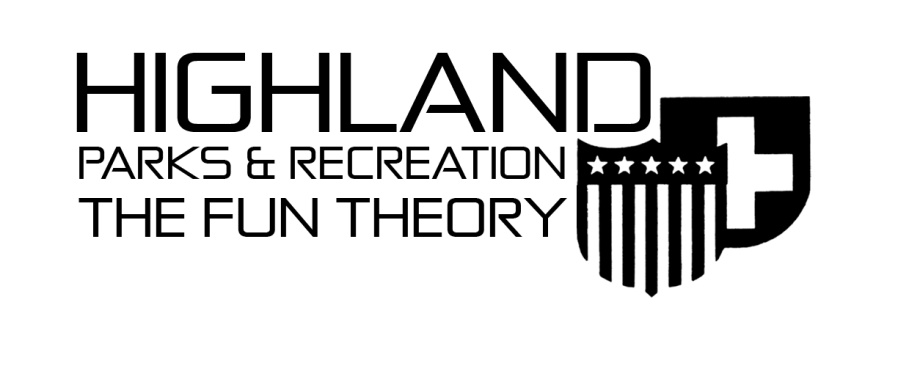 SUMMER PLAYGROUND 2020 CONTACT CARDChilds Name:D 2014 CONTACT CARD____________________Grade (entering into): ____________Parent/Guardian’s Name(s):___________________________________Address:____________________________________________________Phone 1______________________			Phone 2:______________________Medical/Allergies:___________________________________________________________________________________________________________________________________________________________________________________________________________________________Emergency Contacts (name/number):____________________________________________________________________________________________________________________________________________________________________________________________________________________________